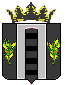 АДМИНИСТРАЦИЯ ПОГРАНИЧНОГО МУНИЦИПАЛЬНОГО РАЙОНА        ОТДЕЛ НАРОДНОГО ОБРАЗОВАНИЯПРИКАЗ05. 09. 2019                                          п. Пограничный                                               №  69О  проведении школьного  этапа всероссийской олимпиады школьников в 2019-2020 учебном году В целях выявления талантливых учащихся, поддержки способных и одаренных детей, их дальнейшего интеллектуального развития, обеспечения равенства предоставляемых учащимся возможностей  в соответствии с планом работы отдела народного образования администрации Пограничного муниципального районаПРИКАЗЫВАЮ:Провести с 17.09.2019 по 25.10.2019 школьный этап всероссийской олимпиады школьников для учащихся  5-11 классов по следующим предметам: английский язык, астрономия, биология, география, история, информатика и ИКТ, литература, математика, обществознание, основы безопасности жизнедеятельности, право, русский язык, технология, физика, физическая культура, химия, экология, экономика, мировая художественная культура, и учащихся  4-х классов по математике, русскому языку, окружающему миру.Утвердить организационно-технологическую модель проведения школьного этапа всероссийской олимпиады школьников в 2019-2020 учебном году   (Приложение 1).Утвердить график проведения предметных олимпиад школьников (Приложение 2).Утвердить состав оргкомитета школьного этапа всероссийской олимпиады школьников (Приложение 3).Утвердить состав муниципальных предметно-методических комиссий школьного этапа всероссийской олимпиады школьников (Приложение 4).Руководителям общеобразовательных организаций Пограничного муниципального района:6.1. Организовать проведение школьного этапа предметных олимпиад согласно Приложениям 1, 2.  6.2. Подготовить нормативно-правовую основу проведения школьного этапа олимпиады.6.3. Обеспечить соблюдение мер конфиденциальности при тиражировании материалов.6.4. Своевременно публиковать информацию о сроках и месте проведения школьного этапа олимпиады, Порядке проведения олимпиады,   рейтинговые таблицы школьного этапа всероссийской олимпиады по всем предметам на сайте образовательной организации (не позднее двух дней после проведения школьного этапа олимпиады по каждому предмету).6.5. Обеспечить представление в Оргкомитет (учебно-методический отдел МКУ «ЦОД МОУ ПМР») итоговые протоколы не позднее 3-х дней после проведения школьного этапа олимпиады по каждому предмету.  6.6. Предоставить в Оргкомитет сводный отчёт, рейтинговую таблицу участников школьного этапа по каждому общеобразовательному предмету  не позднее  29 октября 2018 года.6.7. Организовать награждение победителей и призеров школьного этапа олимпиады поощрительными грамотами.6.8. Обеспечить участие представителей школьного этапа, набравших необходимое количество баллов, в муниципальном этапе всероссийской олимпиады школьников.7. Председателям муниципальных предметно-методических комиссий школьного этапа всероссийской олимпиады школьников предоставить в учебно-методический отдел задания олимпиад не позднее, чем за три дня до дня проведения олимпиады.8. Учебно-методическому отделу МКУ «ЦОД МОУ ПМР»:8.1. Организовать проведение школьного этапа олимпиады школьников в соответствии с Порядком проведения всероссийской олимпиады школьников (Приложение 1).8.2. Установить количество баллов по каждому общеобразовательному предмету и классу, необходимое для участия в муниципальном этапе всероссийской олимпиады школьников.9. Контроль за выполнением настоящего приказа возложить на заведующего учебно-методическим отделом МКУ «ЦОД МОУ ПМР» Шичкину Н.В.Начальник отдела народного образования                                                                                    Н.Г. Панкова  Приложение 1к приказу отдела народного образованияадминистрации Пограничного муниципального районаот 05.09.2019  № 69Организационно-технологическая модель проведения школьного этапа всероссийской олимпиады школьников в 2019-2020 учебном годуОбщие положенияОрганизационно-технологическая модель проведения школьного этапа всероссийской олимпиады школьников (далее – модель) составлена на основании Порядка проведения всероссийской олимпиады школьников, утвержденного приказом Министерства образования и науки Российской Федерации от 18 ноября 2013 года    № 1252 (в редакции от 17.12.2015 № 1488 «О внесении изменений в Порядок проведения всероссийской олимпиады школьников, утвержденный приказом Минобрнауки России от 18 ноября 2013 года № 1252»), определяет условия организации и проведения школьного этапа всероссийской олимпиады школьников в 2019-2020 учебном году (далее – олимпиада), ее организационное и методическое обеспечение, порядок определения победителей и призеров олимпиады, порядок подачи и рассмотрения апелляций.Организатором школьного этапа олимпиады является отдел народного образования администрации Пограничного муниципального района (далее – ОНО).ОНО делегирует муниципальным общеобразовательным организациям полномочия по проведению школьного этапа олимпиады в общеобразовательных организациях.Проведение школьного этапа олимпиады2.1. Школьный этап олимпиады:-	проводится по следующим общеобразовательным предметам: английский язык, астрономия, биология, география, история, информатика и ИКТ, литература, математика, обществознание, основы безопасности жизнедеятельности, право, русский язык, технология, физика, физическая культура, химия, экология, экономика, мировая художественная культура по заданиям, основанным на содержании образовательных программ основного и среднего общего образования углубленного уровня и соответствующей направленности (профиля) общеобразовательных предметов, разработанным предметно-методическими комиссиями;- в сроки, ежегодно утверждаемые ОНО;- принимают индивидуальное участие на добровольной основе учащиеся 4-11 классов (4-е классы принимают участие только по трем предметам (русский язык, математика, окружающий мир).2.2. Пунктами проведения олимпиады являются общеобразовательные организации Пограничного муниципального района.2.3. В каждой муниципальной общеобразовательной организации2.3.1. создается школьный оргкомитет, в состав которого рекомендуется включить директора образовательной организации, заместителей директоров по учебно-воспитательной работе, руководителей школьных методических объединений, членов предметно-методических комиссий;2.3.2. формируется состав предметных жюри с правами апелляционной комиссии;2.3.3.списочный состав оргкомитета, жюри с правами апелляционной комиссии утвердить приказом не позднее 17.09.2019 (председателем оргкомитета является руководитель общеобразовательной организации).2.4. Руководители общеобразовательных организаций должны ознакомить членов оргкомитета, предметного жюри с правами апелляционной комиссии с их полномочиями, а также с Порядком, настоящей организационно-технологической моделью и календарным графиком проведения школьного этапа олимпиады.2.5. Оргкомитет школьного этапа определяет общее количество участников, готовит листы бумаги со штампом общеобразовательной организации, организует подготовку кабинетов, дежурство учителей во время проведения предметных олимпиад.2.6. В целях обеспечения доступности участия и равных условий для каждого участника школьного этапа олимпиады рекомендуется в каждой общеобразовательной организации до 17.09.2019 вывесить информационный стенд для учащихся и их родителей (законных представителей), на котором размещается вся необходимая информация о проведении школьного этапа олимпиады:- основные положения Порядка проведения всероссийской олимпиады школьников, утвержденного приказами Министерства образования и науки РФ от     18 ноября 2013 года № 1252 и от 17.12.2015 № 14 88;- приказ ОНО «Об организации и проведении школьного этапа всероссийской олимпиады школьников в 2019-2020 учебном году»;- приказ по общеобразовательному учреждению об организации и проведению школьного этапа;- календарный график и место проведения олимпиад школьного этапа;- место и время разбора заданий и показа работ;- порядок подачи апелляции;- адрес школьного сайта, на котором участники олимпиады смогут увидеть предварительные и итоговые результаты.2.7. Директор общеобразовательной организации назначает приказом ответственного (заместителя директора) за проведение олимпиад, который несет полную ответственность за:- получение материалов по организации и проведению школьного этапа олимпиады;- получение заданий школьного этапа олимпиады;- тиражирование олимпиадных заданий;- кодирование (обезличивание) олимпиадных работ;- предоставление отчета о проведении школьного этапа олимпиады в учебно-методический отдел МКУ «ЦОД МОУ ПМР» (далее – учебно-методический отдел) в электронной форме и на бумажном носителе, заверенном руководителем общеобразовательной организации;- сбор и хранение согласий родителей (законных представителей) на обработку персональных данных учащихся, заявивших о своем участии в школьном этапе олимпиады, об ознакомлении с Порядком проведения олимпиады и о согласии на сбор, хранение, использование, распространение (передачу) и публикацию персональных данных своих несовершеннолетних детей, а также их олимпиадных работ, в том числе в информационно-телекоммуникационной сети «Интернет» (приложение 1). Согласие родителей (законных представителей) учащихся дается в одном экземпляре на все предметные олимпиады не позднее 17.09.2019 и хранятся в пункте проведения олимпиады;- технологическое обеспечение олимпиады совместно со школьным оргкомитетом;- передачу в учебно-методический отдел протоколов школьного этапа олимпиады;- сопровождение наблюдателей во время проведения школьного этапа олимпиады;- информирование всех участников об организации, проведении и итогах школьного этапа олимпиады.2.8. Председатель оргкомитета общеобразовательной организации несет личную ответственность за информационную безопасность переданных ему текстов олимпиадных заданий.2.9. Представитель оргкомитета общеобразовательной организации распечатывает бланки с текстами олимпиадных заданий по количеству участников каждой предметной олимпиады, но не позднее, чем за 15 минут до начала проведения предметной олимпиады.2.10. Начало всех предметных олимпиад школьного этапа в 10.00 ч.Время выполнения олимпиадных заданий по каждому предмету указывается в олимпиадных заданиях.  2.11. Все участники школьного этапа олимпиады во время проведения предметных олимпиад должны сидеть по 1 человеку за учебным столом.2.12. Все участники школьного этапа олимпиады обеспечиваются:- листами бумаги с угловым штампом общеобразовательной организации;- бланками с текстами олимпиадных заданий.2.13. Дежурный учитель в день проведения предметной олимпиады действует согласно инструкции (приложение 2).2.14. Обучающимся, желающим выполнить задания двух и более параллелей, предоставляется такая возможность, однако время олимпиады для этого не продлевается.2.15. Обучающимся, выразившим желание участвовать в двух предметных олимпиадах, проводимых в один и тот же день, такая возможность может быть предоставлена, однако время для выполнения олимпиадных заданий им также не продлевается.2.16. Школьный этап олимпиады по всем предметам проводится в форме письменной работы.2.17. Участники школьного этапа олимпиады во время его проведения:- имеют право пользоваться только бумагой, ручкой, чертежными принадлежностями;- вправе иметь справочные материалы, электронно-вычислительную технику, разрешенные к использованию во время проведения олимпиады, перечень которых определяется в требованиях к организации и проведению школьного этапа олимпиады по каждому общеобразовательному предмету;- не имеют право пользоваться личными записями, заранее подготовленной информацией (в письменном или электронном виде), записными книжками, справочной литературой, мобильными средствами связи и т.п.2.18. На школьном этапе олимпиады по каждому общеобразовательному предмету на добровольной основе принимают индивидуальное участие обучающиеся 4-11 классов муниципальных общеобразовательных организаций, реализующих образовательные программы общего образования.2.19. В пунктах проведения олимпиады вправе присутствовать представитель организатора олимпиады, оргкомитета и жюри олимпиады, а также граждане, аккредитованные в качестве общественных наблюдателей в порядке, установленном Минобрнауки России.2.20. До начала олимпиады по каждому общеобразовательному предмету представители организатора олимпиады, ответственные за проведение олимпиады по общеобразовательному предмету, проводят инструктаж участников олимпиады – информируют о продолжительности олимпиады, порядке подачи апелляций о несогласии с выставленными баллами, о случаях удаления с олимпиады, а также о времени и месте ознакомления с результатами олимпиады. По окончании проведения инструктажа ответственный уполномоченный за проведение олимпиады по предмету заполняет ведомость проведения инструктажа (приложение 3).2.21. Во время проведения участники олимпиады должны соблюдать Порядок проведения всероссийской олимпиады школьников и требования, утвержденные организатором олимпиады, к проведению школьного этапа олимпиады по каждому общеобразовательному предмету.2.22. В случае нарушения участником олимпиады Порядка и (или) утвержденных требований к организации и проведению школьного этапа олимпиады по каждому общеобразовательному предмету, организатор олимпиады в аудитории вправе удалить данного участника олимпиады, составив акт об удалении участника олимпиады (приложение 4).2.23. Участники олимпиады, которые были удалены, лишаются права дальнейшего участия в олимпиаде по данному общеобразовательному предмету в текущем году.2.24. Жюри школьного этапа:2.24.1. принимает для оценивания закодированные (обезличенные) олимпиадные работы участников олимпиады;2.24.2. оценивает выполненные олимпиадные задания в соответствии с утвержденными критериями оценивания выполненных олимпиадных заданий;2.24.3. проводит с участниками олимпиады анализ олимпиадных заданий и их решений;2.24.4. осуществляет очно по запросу участника олимпиады показ выполненных им олимпиадных заданий и представляет результаты олимпиады ее участникам;2.24.5. рассматривает очно апелляции участников олимпиады;2.24.6. определяет победителей и призеров олимпиады на основании рейтинга по каждому общеобразовательному предмету в соответствии с квотой, установленной организатором школьного этапа олимпиады.2.24.7. представляет в учебно-методический отдел результаты олимпиады по каждому образовательному предмету и по каждому классу (в каждой возрастной группе) (протоколы) и аналитический отчет о результатах выполнения олимпиадных заданий по каждому общеобразовательному предмету. 3.	Порядок подачи и рассмотрения апелляций3.1. Участники олимпиады вправе подать в письменной форме апелляцию о несогласии с выставленными баллами в жюри школьного этапа олимпиады (приложение 5) в день размещения на сайтах муниципальных общеобразовательных организаций протоколов жюри школьного этапа олимпиады по общеобразовательному предмету.3.2. Рассмотрение апелляции проводится в спокойной и доброжелательной обстановке. Участнику олимпиады, подавшему апелляцию, предоставляется возможность убедиться в том, что его работа проверена и оценена в соответствии с установленными требованиями. Черновики работ участников олимпиады не проверяются и не учитываются при оценивании.3.3. Апелляция участника рассматривается в течение одного дня после подачи апелляции.3.4. Для рассмотрения апелляции участников олимпиады создается комиссия, которая формируется из числа членов жюри олимпиады.3.5. Решение комиссии принимается простым большинством голосов. Председатель комиссии имеет право решающего голоса.3.6. Решение комиссии является окончательным, пересмотру не подлежит.3.7. Итоги рассмотрения комиссией апелляции оформляются протоколом (приложение 6), подписывается всеми членами.3.8. Протоколы рассмотрения апелляции передаются председателю предметного жюри для внесения соответствующих изменений в отчетную документацию.3.9. Апелляции участников олимпиады, протоколы рассмотрения апелляции хранятся у секретаря оргкомитета олимпиады.Определение победителей и призеров школьного этапа олимпиады4.1. Победителем олимпиады признается участник олимпиады, набравший       60 % и выше от максимально возможного. Определяется по 1-му победителю по каждому учебному предмету в каждой возрастной группе, в каждом пункте проведения школьного этапа олимпиады.4.2. Призерами олимпиады признаются два участника олимпиады, следующие в итоговой таблице за победителем, по каждому учебному предмету в каждой возрастной группе, в каждом пункте проведения школьного этапа олимпиады.4.3. В случае, когда у участника, определяемого в качестве победителя или призера, оказывается количество баллов такое же, как и у следующих в итоговой таблице за ним, решение по данному участнику и всем участникам, имеющим с ним равное количество баллов, определяется следующим образом:- все участники признаются победителями или призерами, если набранные ими баллы соответствуют п.4.1. и 4.2., но не более 3-х человек по каждому общеобразовательному предмету в каждой возрастной группе;- в случае, когда победители школьного этапа олимпиады не определены, определяются только его призеры;- все участники не признаются призерами, если набранные ими баллы не превышают половины максимально возможных.4.4. Список победителей и призеров школьного этапа олимпиады утверждается организатором школьного этапа олимпиады.4.5. Победители и призеры школьного этапа олимпиады награждаются поощрительными грамотами. Награждение победителей и призеров олимпиады проводится в каждой образовательной организации – пункте проведения олимпиады.4.6. Результаты школьного этапа олимпиады (протоколы) по каждому общеобразовательному предмету предоставляются жюри в школьный оргкомитет для их утверждения и направляются в оргкомитет олимпиады (учебно-методический отдел) в течение 3-х календарных дней с момента проведения каждой предметной олимпиады.4.7. Результаты школьного этапа олимпиады оформляются в рейтинговой таблице.  4.8. При несоблюдении общеобразовательными организациями сроков представления в оргкомитет вышеназванных документов (материалов) обучающиеся данной общеобразовательной организации к участию в муниципальном этапе олимпиады не допускаются.4.9. Обращаем ваше внимание на то, что не все победители и призеры школьного этапа олимпиады будут являться участниками муниципального этапа олимпиады (в соответствии с Порядком), однако все победители и призеры школьного этапа олимпиады (в соответствии с п.4.1 и.4.2) считаются победителями и призерами данного этапа и подлежат обязательному награждению дипломами (в соответствии с Порядком).4.10. Список победителей, призеров, участников школьного этапа олимпиады по каждому общеобразовательному предмету согласно рейтингу баллов (с указанием набранных баллов), протоколы жюри школьного этапа олимпиады по каждому общеобразовательному предмету, утвержденные школьным оргкомитетом, сканированные работы победителей и призеров размещаются на сайтах муниципальных общеобразовательных организаций.Приложение 1к организационно-технологической модели                                                  СОГЛАСИЕ на обработку      персональных данныхЯ,_______________________________________________________________________________,(фамилия, имя, отчество родителя/опекуна полностью)являясь законным родителем/опекуном ребенка:___________________________________________________________________________(фамилия, имя, отчество ребенка полностью)Место учебы в настоящее время (в соответствии с уставом общеобразовательного учреждения), класс___________________________МБОУ «Жариковская СОШ ПМР»Дата рождения (число, месяц, год): _________________Гражданство:_______________________Паспортные данные (серия, номер, дата выдачи, кем выдан):_________________________________________________________________________________________________________________________________________________________ Домашний адрес (с индексом), контактный телефон:__________________________________________________________________________________________________________________соответствии с требованиями статьи 9 Федерального закона от 27.07.2006 № 152-ФЗ «О персональных данных», подтверждаю свое согласие на обработку организатором всероссийской олимпиады школьников по общеобразовательным предметам (далее – Оператор) персональных данных моего ребенка/опекаемого:фамилии, имени, отчества, фотографии, класса, места учебы, даты рождения, гражданства, паспортных данных, домашнего адреса, телефона, с целью формирования регламентированной отчетности, размещения данных в банке данных участников всероссийской олимпиады школьников;фамилии, имени, отчества, фотографии, класса, места учебы, даты рождения, гражданства, олимпиадных работ моего ребенка/опекаемого с целью размещения в сети "Интернет".Предоставляю Оператору право осуществлять все действия (операции) с персональными данными моего ребенка, включая сбор, систематизацию, накопление, хранение, обновление, изменение, использование, обезличивание, блокирование, уничтожение. Действия с персональными данными: автоматизированные с использованием средств вычислительной техники.Также я разрешаю Оператору производить фото- и видеосъемку моего ребенка, безвозмездно использовать эти фото, видео и информационные видео материалы во внутренних и внешних коммуникациях, связанных с проведением всероссийской олимпиады школьников. Фотографии и видеоматериалы могут быть скопированы, представлены и сделаны достоянием общественности или адаптированы для использования любыми СМИ и любым способом, в частности в буклетах, видео, в Интернете и т.д. при условии, что произведенные фотографии и видео не нанесут вред достоинству и репутации моего ребенка.Согласие действует 1 год с даты подписания.Я уведомлен о своем праве отозвать согласие путем подачи письменного заявления руководителю  МБОУ «Жариковская СОШ ПМР». название ООЯ ознакомлен с Порядком проведения всероссийской олимпиады школьников.Дата: «23»_сентября_2019 г.	_________________________________________         подпись	расшифровкаПриложение 2к организационно-технологической моделиИнструкция для дежурных учителей во время проведения школьного этапа олимпиадыК	дежурству в помещениях, где выполняются задания, привлекаются учителя, не являющиеся предметниками по данной учебной дисциплине.НЕОБХОДИМО:1.	До начала олимпиады проверить в кабинете столы и парты (на наличие посторонних записей, книг и т.п.), технику (на исправность работы).2.	Посадить участников олимпиады по одному человеку за парту либо за один ПК. На олимпиаде допускается иметь линейку, ручку, карандаш (можно калькулятор, но не электронную записную книжку).3.	Отключить сотовые телефоны.4.	Все участники олимпиады должны убрать свои учебники, сумки, телефоны на отдельно стоящий стол.5.	Не   допускать обсуждений,   шпаргалок   - нарушителей удалить с олимпиады(объявить об этом участникам олимпиады заранее).6.	Во время проведения олимпиады в кабинетах не должно быть посторонних людей.7.	Во время дежурства не отлучаться из кабинета. Для решения экстренных вопросов пригласить представителя школьного оргкомитета через дежурного в фойе.8.	После завершения олимпиады все работы сдаются лично представителю школьного оргкомитета.9.	Дежурный несет личную ответственность за происходящее в кабинете во время олимпиады.Организация фото и видеосъемки разрешена только представителям оргкомитета.Приложение 3к организационно-технологической моделиВедомость проведения инструктажа участников школьного этапа всероссийской олимпиады школьников в 2019-2020 учебном годуДата проведения олимпиады ___________________Предмет ____________________________________Пункт проведения ____________________________Аудитория __________________________________Приложение 4к организационно-технологической моделиАКТоб удалении участника школьного этапавсероссийской олимпиады школьниковПункт проведения школьного этапа всероссийской олимпиады школьников__________________________________________________Дата проведения ___________Предмет____________________Класс обучения___________________Причина удаления участника школьного этапа всероссийской олимпиады школьников ________________________________________________________________________________ ________________________________________________________________________________ _______________________________________________________________________Организатор в аудитории проведения _______________/_____________/Руководитель пункта проведения школьного этапа олимпиады________________/________________/Приложение 5к организационно-технологической моделиПредседателю жюри школьного этапавсероссийской олимпиады школьниковпо _______________________________(предмету)от ____________________________________________________________________________________________________(ФИО участника олимпиады)ученика(цы) ____________ класса____________________________________________________________________(название ОО)заявление.Прошу Вас разрешить пересмотреть мою работу по (предмет, номера заданий), так как я не согласен с выставленными мне баллами (обоснование).Дата____________________	Подпись____________________Приложение 6к организационно-технологической моделиПротокол №заседания жюри по итогам проведения апелляции участника школьного этапавсероссийской олимпиады школьников по ___________________предмет(Ф.И.О. полностью)обучающаяся (йся) _______ класса ______________________________________________(полное название образовательного учреждения)Место проведения _________________________________________________Дата и время ________________________________________________Присутствуют:___________________________ председатель, член жюри муниципального этапа всероссийской олимпиады школьников по _______________;                  (предмет)_______________________, секретарь, член жюри муниципального этапа всероссийской олимпиады школьников по _____________;                                         (предмет)_______________________, член жюри муниципального этапа всероссийской олимпиады школьников по ________________;                                  (предмет)_______________________, член жюри муниципального этапа всероссийской олимпиады школьников по ________________;                                         (предмет)_______________________, член жюри муниципального этапа всероссийской олимпиады школьников по ________________.                                  (предмет)Краткая запись разъяснений членов жюри (по сути апелляции)_________________________ ________________________________________________________________________________ ______________________________________________________________________________________________________________________________________________________________________________________________________________________________________________________________________________________________________________________________________________________________________________________________________________________________________________Результат апелляции:баллы, выставленные участнику олимпиады, оставлены без изменения;баллы, выставленные участнику олимпиады, изменены на _____________;результатом апелляции согласен (не согласен) _____________________(подпись заявителя)Председатель жюриЧлены жюри__________________________Приложение 2к приказу отдела народного образованияадминистрации Пограничного муниципального района                                                               от 05.09.2019  № 69                                   График проведенияшкольного этапа всероссийской олимпиады школьниковв 2019-2020 учебном годуПриложение 3к приказу отдела народного образованияадминистрации Пограничного муниципального района                                                               от 05.09.2019  № 69Члены организационного комитета:Приложение 4к приказу отдела народного образованияадминистрации Пограничного муниципального района                                                               от 05.09.2019  № 69Состав муниципальных предметно-методических комиссий школьного этапа всероссийской олимпиады школьников в 2019-2020 учебном годуРусский языкЛитератураАнглийский язык  МатематикаИнформатикаФизика, астрономияИсторияОбществознаниеЭкономикаПравоБиологияХимияЭкологияГеографияТехнологияОБЖ, физическая культураМХКНачальные классы№Ф.И.О. участника олимпиадыклассПодпись участника№ п/пПредметДатаФизическая культура23-24 сентябряАнглийский язык25 сентябряМатематика26 сентябряБиология27 сентябряЛитература01 октябряФизика02 октябряРусский язык03 октябряХимия08 октябряИстория09 октябряМХК10 октябряГеография11 октябряАстрономия14 октябряОбществознание15 октябряТехнология16 октябряЭкономика17 октябряПраво18 октябряИнформатика21 октябряЭкология22 октябряОБЖ23 октябряСостав оргкомитеташкольного этапа всероссийской олимпиады школьниковшкольного этапа всероссийской олимпиады школьниковшкольного этапа всероссийской олимпиады школьниковв 2019- 2020 учебном годув 2019- 2020 учебном годуПредседатель оргкомитетаПанкова Н.Г., начальник отдела народного образования администрации Пограничного муниципального районаЗаместитель председателя оргкомитетаШичкина Н.В., заведующий учебно-методическим отделом МКУ «ЦОД МОУ ПМР»Стрижекозина Ю.В.методист МКУ «ЦОД МОУ ПМР»Вяткина Ф.Ф.заместитель директора по УВР МБОУ «ПСОШ №1 ПМР»Артамонова Н.В.заместитель директора по УВР МБОУ «ПСОШ №1 ПМР»Третьякова Н.В.заместитель директора по УВРМБОУ «ПСОШ №2 ПМР имени Байко ВФ»Бисик Е.П.заместитель директора по УВРМБОУ «Барано-Оренбургская СОШ ПМР»Валентова Л.М.заместитель директора по УВРМБОУ «Сергеевская СОШ ПМР»Тихоненко И.Б.заместитель директора по УВРМБОУ «Жариковская СОШ ПМР»Стукан И.И.заместитель директора по УВРфилиал МБОУ «Жариковская СОШ ПМР» в с.БогуславкаРезяпова Л.Г.заместитель директора по УВРфилиал МБОУ «Жариковская СОШ ПМР» в с.Барабаш-ЛевадаКутафина Н.С.заместитель директора по УВРфилиал МБОУ «Жариковская СОШ ПМР» в с.НестеровкаБайдракова А.Н.- председатель учитель русского языка и литературы   филиала МБОУ «Жариковская СОШ ПМР» в с.Богуславка,руководитель районного м/о учителей русского языка и литературыКучерова В.Н.учитель русского языка и литературы   МБОУ «ПСОШ №1 ПМР»Живчикова Л.Г.учитель русского языка и литературы   МБОУ «ПСОШ №1 ПМР», отд.1Гапон Т.Н.учитель русского языка и литературы   МБОУ «ПСОШ №2 ПМР имени Байко ВФ»Калиночкина О.В.учитель русского языка и литературы   МБОУ «Барано-Оренбургская СОШ ПМР»Мержа Р.И.учитель русского языка и литературы   МБОУ «Сергеевская СОШ ПМР»Старкова Т.А.учитель русского языка и литературы МБОУ «Жариковская СОШ ПМР»Музыченко Т.Я.учитель русского языка и литературы филиала МБОУ «Жариковская СОШ ПМР» в с.БогуславкаТатаринова Т.Б.учитель русского языка и литературы   филиала МБОУ «Жариковская СОШ ПМР» в с.Барабаш- ЛевадаВолосникова Е.Н.   учитель русского языка и литературы   филиала МБОУ «Жариковская СОШ ПМР» в с.НестеровкаБайдракова А.Н.- председательучитель русского языка и литературы   филиала МБОУ «Жариковская СОШ ПМР» в с.Богуславка,руководитель районного м/о учителей русского языка и литературыНикулина Т.В.учитель русского языка и литературы   МБОУ «ПСОШ №1 ПМР», отд.1Кучерова В.Н.учитель русского языка и литературы   МБОУ «ПСОШ №1 ПМР»Гапон Т.Н.учитель русского языка и литературы   МБОУ «ПСОШ №2 ПМР имени Байко ВФ»Мазур Е.Б.учитель русского языка и литературы   МБОУ «Барано-Оренбургская СОШ ПМР»Мержа Р.И.учитель русского языка и литературы   МБОУ «Сергеевская СОШ ПМР»Старкова Т.А.учитель русского языка и литературы МБОУ «Жариковская СОШ ПМР»Музыченко Т.Я.учитель русского языка и литературы филиала МБОУ «Жариковская СОШ ПМР» в с.БогуславкаТатаринова Т.Б.учитель русского языка и литературы   филиала МБОУ «Жариковская СОШ ПМР» в с.Барабаш- ЛевадаВолосникова Е.Н.   учитель русского языка и литературы   филиала МБОУ «Жариковская СОШ ПМР» в с.НестеровкаШирокова Ю.В.-председательучитель английского языка   МБОУ «Сергеевская СОШ ПМР», руководитель районного м/о учителей английского языкаБоровик Г.К.учитель английского языка   МБОУ «ПСОШ №1 ПМР»Лисицына И.Г.учитель английского языка   МБОУ «ПСОШ №2 ПМР имени Байко ВФ»Лесик Е.В.учитель английского языка   МБОУ «Барано-Оренбургская СОШ ПМР»Хамитова А.Ю.учитель английского языка   МБОУ «Сергеевская СОШ ПМР»Щеголева О.К.учитель английского языка   МБОУ «Жариковская СОШ ПМР»Придеина С.П.учитель английского языка   филиал МБОУ «Жариковская СОШ ПМР» в с.Нестеровка Шишкина Е.Е.учитель английского языка   филиал МБОУ «Жариковская СОШ ПМР» в с.Барабаш-ЛевадаБухарина Л.С. - председательучитель математики МБОУ «ПСОШ №2 ПМР имени Байко ВФ»,руководитель районного м/о учителей математикиКоваль С.Ю.учитель математики МБОУ «ПСОШ №1 ПМР», отд.1Серова Н.Д.учитель математики МБОУ «ПСОШ №1 ПМР»Жалнина И.А.учитель математики МБОУ «ПСОШ №2 ПМР имени Байко ВФ»Орехва Н.В.учитель математики МБОУ «Барано-Оренбургская СОШ ПМР»Лапыко И.Н.учитель математики МБОУ «Сергеевская СОШ ПМР»Тихоненко И.Б.учитель математики МБОУ «Жариковская СОШ ПМР»Савельева М.А.учитель математики филиал МБОУ «Жариковская СОШ ПМР» в с.БогуславкаШаманская Л.С.учитель математики филиала МБОУ «Жариковская СОШ ПМР» в с.НестеровкаФабульян Е.Б.учитель математики филиала МБОУ «Жариковская СОШ ПМР» в с.Барабаш-ЛевадаБухарина Л.С.- председательучитель математики МБОУ «ПСОШ №2 ПМР имени Байко ВФ»,руководитель районного м/о учителей математикиПоднебесная С.А.учитель информатики МБОУ «ПСОШ №1 ПМР», отд.1Круш Ю.В.учитель информатики МБОУ «ПСОШ №1 ПМР»Сидорова Н.Н.учитель информатики МБОУ «ПСОШ №2 ПМР имени Байко ВФ»Шахудина Е.С.учитель информатики МБОУ «Барано-Оренбургская СОШ ПМР»Минемуллина Д.Р.учитель информатики МБОУ «Сергеевская СОШ ПМР»Тихоненко И.Б.учитель информатики МБОУ «Жариковская СОШ ПМР»Толстобров А.М.учитель информатики филиала МБОУ «Жариковская СОШ ПМР» в с.БогуславкаФабульян Е.Б.учитель информатики филиала МБОУ «Жариковская СОШ ПМР» в с.Барабаш-ЛевадаПридеина С.П.учитель информатики филиала МБОУ «Жариковская СОШ ПМР» в с.НестеровкаТопольская Г.Н.- председательучитель физики МБОУ «Жариковская СОШ ПМР,руководитель районного м/о учителей физикиПоднебесная С.А.учитель физики МБОУ «ПСОШ №1 ПМР», отд.1Серова Н.Д.учитель физики МБОУ «ПСОШ №1 ПМР»Жалнина И.А.учитель физики МБОУ «ПСОШ №2 ПМР имени Байко ВФ»Попова Е.Н.учитель физики МБОУ «Барано-Оренбургская СОШ ПМР»Войтко Л.Д.учитель физики МБОУ «Сергеевская СОШ ПМР»Фабульян Е.Б.учитель физики филиала МБОУ «Жариковская СОШ ПМР» в с.Барабаш-ЛевадаЛандык Л.А.учитель физики филиала МБОУ «Жариковская СОШ ПМР» в с.НестеровкаУржумцева М.М.- председательучитель истории МБОУ «Сергеевская СОШ ПМР»,руководитель районного м/о учителей истории и обществознанияАртамонова Н.В.учитель истории МБОУ «ПСОШ №1 ПМР», отд.1Заболоцкая В.В.учитель истории МБОУ «ПСОШ №1 ПМР»Шурбя Л.Н.учитель истории МБОУ «ПСОШ №2 ПМР имени Байко ВФ»Маринец С.А.учитель истории МБОУ «Барано-Оренбургская СОШ ПМР»Децик Е.В.учитель истории МБОУ «Сергеевская СОШ ПМР»Геращенко Е.И.учитель истории МБОУ «Жариковская СОШ ПМР»Стукан И.И.заместитель директора по учебно-воспитательной работе филиала МБОУ «Жариковская СОШ ПМР» в с.БогуславкаШишкина Е.Е.учитель истории филиала МБОУ «Жариковская СОШ ПМР» в с.Барабаш-ЛевадаКоровко А.В.учитель истории филиала МБОУ «Жариковская СОШ ПМР» в с.НестеровкаУржумцева М.М.- председательучитель истории МБОУ «Сергеевская СОШ ПМР»,руководитель районного м/о учителей истории и обществознанияАртамонова Н.В.учитель обществознания МБОУ «ПСОШ №1 ПМР», отд.1Заболоцкая В.В.учитель истории МБОУ «ПСОШ №1 ПМР»Шурбя Л.Н.учитель истории МБОУ «ПСОШ №2 ПМР имени Байко ВФ»Маринец С.А.учитель обществознания МБОУ «Барано-Оренбургская СОШ ПМР»Децик Е.В.учитель обществознания МБОУ «Сергеевская СОШ ПМР»Геращенко Е.И.учитель обществознания МБОУ «Жариковская СОШ ПМР»Толстобров А.М.учитель обществознания филиала МБОУ «Жариковская СОШ ПМР» в с.БогуславкаКоровко Т.А.учитель обществознания филиала МБОУ «Жариковская СОШ ПМР» в с.НестеровкаШишкина Е.Е.учитель обществознания филиала МБОУ «Жариковская СОШ ПМР» в с.Барабаш- ЛевадаУржумцева М.М. - председательучитель истории МБОУ «Сергеевская СОШ ПМР»,руководитель районного м/о учителей истории и обществознанияАртамонова Н.В.учитель обществознания МБОУ «ПСОШ №1 ПМР», отд.1Заболоцкая В.В.учитель истории МБОУ «ПСОШ №1 ПМР»Шурбя Л.Н.учитель истории МБОУ «ПСОШ №2 ПМР имени Байко ВФ»Маринец С.А.учитель истории МБОУ «Барано-Оренбургская СОШ ПМР»Децик Е.В.учитель обществознания МБОУ «Сергеевская СОШ ПМР»Геращенко Е.И.учитель обществознания МБОУ «Жариковская СОШ ПМР»Толстобров А.М.учитель обществознания филиала МБОУ «Жариковская СОШ ПМР» в с.БогуславкаКоровко Т.А.учитель обществознания филиала МБОУ «Жариковская СОШ ПМР» в с.НестеровкаШишкина Е.Е.учитель обществознания филиала МБОУ «Жариковская СОШ ПМР» в с.Барабаш-ЛевадаУржумцева М.М. - председательучитель истории МБОУ «Сергеевская СОШ ПМР»,руководитель районного м/о учителей истории и обществознанияАртамонова Н.В.учитель обществознания МБОУ «ПСОШ №1 ПМР», отд.1Заболоцкая В.В.учитель истории МБОУ «ПСОШ №1 ПМР»Шурбя Л.Н.учитель истории МБОУ «ПСОШ №2 ПМР имени Байко ВФ»Маринец С.А.учитель обществознания МБОУ «Барано-Оренбургская СОШ ПМР»Децик Е.В.учитель обществознания МБОУ «Сергеевская СОШ ПМР»Геращенко Е.И.учитель обществознания МБОУ «Жариковская СОШ ПМР»Коровко Т.А.учитель обществознания филиала МБОУ «Жариковская СОШ ПМР» в с.НестеровкаТолстобров А.М.учитель обществознания филиала МБОУ «Жариковская СОШ ПМР» в с.БогуславкаШишкина Е.Е.учитель обществознания филиал МБОУ «Жариковская СОШ ПМР» в с.Барабаш-ЛевадаТроян Н.В. - председательучитель биологии МБОУ «ПСОШ №1 ПМР»,руководитель районного м/о учителей химии, биологииКоваленко А.В.учитель биологии МБОУ «ПСОШ №1 ПМР», отд.1Иванкевич О.Ю.учитель биологии МБОУ «ПСОШ №1 ПМР»Савкина Н.Ф.учитель биологии МБОУ «ПСОШ №2 ПМР имени Байко ВФ»Холодова Н.В.учитель биологии МБОУ «Барано-Оренбургская СОШ ПМР»Захарова Н.В.учитель биологии МБОУ «Сергеевская СОШ ПМР»Белоус Е.В.учитель биологии МБОУ «Жариковская СОШ ПМР»Веденичева И.Ю.учитель биологии филиала МБОУ «Жариковская СОШ ПМР» в с.БогуславкаРезяпова Л.Г.учитель биологии филиала МБОУ «Жариковская СОШ ПМР» в с.Барабаш-ЛевадаТкаченко М.В.учитель биологии филиала МБОУ «Жариковская СОШ ПМР» в с.НестеровкаТроян Н.В. - председательучитель биологии, химии МБОУ «ПСОШ №1 ПМР»,руководитель районного м/о учителей химии, биологииТихонова Н.В.учитель химии МБОУ «ПСОШ №1 ПМР»Коваленко А.В.учитель химии МБОУ «ПСОШ №1 ПМР», отд.1Савкина Н.Ф.учитель химии МБОУ «ПСОШ №2 ПМР имени Байко ВФ»Холодова Н.В.учитель химии МБОУ «Барано-Оренбургская СОШ ПМР»Захарова Н.Ю.учитель химии МБОУ «Сергеевская СОШ ПМР»Белоус Е.В.учитель химии МБОУ «Жариковская СОШ ПМР»Веденичева И.Ю.учитель химии филиала МБОУ «Жариковская СОШ ПМР» в с.БогуславкаРезяпова Л.Г.учитель химии филиала МБОУ «Жариковская СОШ ПМР» в с.Барабаш-ЛевадаЛандык Л.А.учитель химии филиала МБОУ «Жариковская СОШ ПМР» в с.НестеровкаТроян Н.В. - председательучитель биологии МБОУ «ПСОШ №1 ПМР»,руководитель районного м/о учителей химии, биологииКоваленко А.В.учитель биологии МБОУ «ПСОШ №1 ПМР», отд.1Савкина Н.Ф.учитель биологии МБОУ «ПСОШ №2 ПМР имени Байко ВФ»Холодова Н.В.учитель биологии МБОУ «Барано-Оренбургская СОШ ПМР»Захарова Н.Ю.учитель химии МБОУ «Сергеевская СОШ ПМР»Белоус Е.В.учитель химии МБОУ «Жариковская СОШ ПМР»Барабаш И.А.учитель биологии филиала МБОУ «Жариковская СОШ ПМР» в с.БогуславкаРезяпова Л.Г.учитель биологии филиала МБОУ «Жариковская СОШ ПМР» в с.Барабаш-ЛевадаЛандык Л.А.учитель биологии филиала МБОУ «Жариковская СОШ ПМР» в с.НестеровкаЛюбарец А.Г. - председательучитель географии МБОУ «ПСОШ №1 ПМР»,руководитель районного м/о учителей географииИванкевич О.Ю.учитель географии МБОУ «ПСОШ №1 ПМР»Попович А.А.учитель географии МБОУ «ПСОШ №1 ПМР», отд.1Третьякова Н.В.учитель географии МБОУ «ПСОШ №2 ПМР имени Байко ВФ»Холодова Н.В.учитель географии МБОУ «Барано-Оренбургская СОШ ПМР»Кривых Н.В.учитель географии МБОУ «Сергеевская СОШ ПМР»Барабаш И.А.учитель географии МБОУ «Жариковская СОШ ПМР»Шишкина Е.Е.учитель географии филиала МБОУ «Жариковская СОШ ПМР» в с.Барабаш-ЛевадаТкаченко М.В.учитель географии филиала МБОУ «Жариковская СОШ ПМР» в с.НестеровкаОсколкова О.В. - председательучитель технологии МБОУ «ПСОШ №1 ПМР»,  руководитель районного м/о учителей технологииГромова М.П.учитель технологии МБОУ «ПСОШ №1 ПМР»Никулина Т.В.учитель технологии МБОУ «ПСОШ №1 ПМР», отд.1Лукьянова С.В.учитель технологии МБОУ «ПСОШ №2 ПМР имени Байко ВФ»Гаврилов В.В.учитель технологии МБОУ «Барано-Оренбургская СОШ ПМР»Хлебников И.П.учитель технологии МБОУ «Сергеевская СОШ ПМР»Боровкова Т.И.учитель технологии МБОУ «Жариковская СОШ ПМР»Веденичева И.Ю.учитель технологии филиала МБОУ «Жариковская СОШ ПМР» в с.БогуславкаФабульян Е.Б.учитель технологии филиала МБОУ «Жариковская СОШ ПМР» в с.Барабаш-ЛевадаКоровко Т.А.учитель технологии филиала МБОУ «Жариковская СОШ ПМР» в с.НестеровкаВарфоломеева Е.Ю. - председательучитель физической культуры  МБОУ «Барано-Оренбургская СОШ ПМР»,  руководитель районного м/о учителей физической культурыПрокопец Н.В.учитель технологии МБОУ «ПСОШ №1 ПМР»Артамонова Н.В.учитель истории МБОУ «ПСОШ №1 ПМР», отд.1Урюпин А.Г.учитель физической культуры МБОУ «ПСОШ №2 ПМР имени Байко ВФ»Карпенко Т.Ю.учитель физической культуры МБОУ «Сергеевская СОШ ПМР»Буряк А.В.учитель физической культуры  МБОУ «Жариковская СОШ ПМР»Савельев И.В.учитель физической культуры филиала МБОУ «Жариковская СОШ ПМР» в с.БогуславкаШишкина Е.Е.учитель технологии филиала МБОУ «Жариковская СОШ ПМР» в с.Барабаш-ЛевадаГордеев Г.Д.учитель технологии филиала МБОУ «Жариковская СОШ ПМР» в с.НестеровкаОсколкова О.В. - председательучитель изобразительного искусства МБОУ «ПСОШ №1 ПМР»,  руководитель районного м/о учителей технологииПопович А.А.учитель искусства МБОУ «ПСОШ №1 ПМР», отд.1Шурбя Л.Н.учитель истории МБОУ «ПСОШ №2 ПМР имени Байко ВФ»Мазур Е.Б.учитель русского языка и литературы МБОУ «Барано-Оренбургская СОШ ПМР»Минемуллина Д.Р.учитель информатики МБОУ «Сергеевская СОШ ПМР»Боровкова Т.И.учитель изобразительного искусства МБОУ «Жариковская СОШ ПМР»Байдракова А.Н.учитель русского языка и литературы филиала МБОУ «Жариковская СОШ ПМР» в с.БогуславкаКоровко Т.А.учитель обществознания филиала МБОУ «Жариковская СОШ ПМР» в с.НестеровкаДмитриенко Т.Е. - председательучитель начальных классов МБОУ «ПСОШ №1 ПМР»,  руководитель районного м/о учителей начальных классовМакушкина Н.Г.учитель начальных классов МБОУ «ПСОШ №1 ПМР»Горностай О.С.учитель начальных классов МБОУ «ПСОШ №1 ПМР», отд.1Левшина М.Г.учитель начальных классов МБОУ «ПСОШ №1 ПМР», отд.1 (с.Бойкое)Карташова Н.П.учитель начальных классов МБОУ «ПСОШ №2 ПМР имени Байко ВФ»Субботина Р.Ф.учитель начальных классов МБОУ «Барано-Оренбургская СОШ ПМР»Полехина С.П.учитель начальных классов МБОУ «Сергеевская СОШ ПМР»Арзамасцева С.Ю.учитель начальных классов МБОУ «Жариковская СОШ ПМР»Радченко О.Ф.учитель начальных классов филиала МБОУ «Жариковская СОШ ПМР» в с.БогуславкаТерентьева Е.Б.учитель начальных классов филиала МБОУ «Жариковская СОШ ПМР» в с.Нестеровка